 Перевод 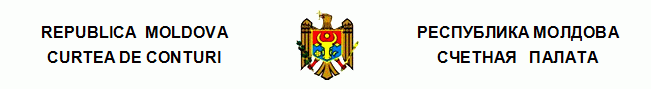 ПОСТАНОВЛЕНИЕ №30от 28 июня 2021 годапо Отчету финансового аудита по Отчету Правительства об исполнении государственного бюджета за 2020 годСчетная палата в присутствии г-жи Татьяны Иваничкиной, государственного секретаря Министерства финансов; г-на Дорела Норок, государственного секретаря Министерства финансов; г-на Сергея Пушкуцы, директора Государственной налоговой службы; г-на Игоря Цуркану, заместителя директора Государственной налоговой службы; г-жи Раисы Кантемир, директора Публичного учреждения ,,Офис по управлению программами внешней помощи”; г-на Максима Чобану, начальника Управления Государственного казначейства Министерства финансов; г-жи Надежды Слова, начальника Отдела отчетности в рамках Управления Государственного казначейства Министерства финансов; г-жи Натальи Склярук, начальника Управления бюджетных политик и синтеза Министерства финансов; г-на Виорела Панэ, начальника Управления публичных инвестиций Министерства финансов; г-жи Людмилы Попа, начальника Управления анализа, мониторинга и оценки политик Министерства финансов, а также других ответственных лиц, в рамках видео заседания, организованного в связи с объявлением чрезвычайного положения по всей территории Республики Молдова, руководствуясь ст.3 (1) и ст.5 (1) a) Закона об организации и функционировании Счетной палаты Республики Молдова, рассмотрела Отчет финансового аудита по Отчету Правительства об исполнении государственного бюджета за 2020 год.Миссия внешнего публичного аудита была проведена согласно Программам аудиторской деятельности Счетной палаты на 2020 и, соответственно, на 2021 годы, с целью предоставления разумного подтверждения относительно того, что Отчет Правительства об исполнении государственного бюджета за 2020 год не содержит существенных искажений, связанных с мошенничеством или ошибками, а также составления заключения.Внешний публичный аудит был проведен в соответствии с Международными стандартами Высших органов аудита, применяемыми Счетной палатой.Рассмотрев Отчет аудита, Счетная палатаУСТАНОВИЛА:Отчет Правительства об исполнении государственного бюджета за 2020 год по всем существенным аспектам предоставляет правильное и достоверное отражение кассового исполнения государственного бюджета в соответствии с применяемой нормативной базой по составлению финансовой отчетности.Исходя из вышеизложенного, на основании ст.14 (2), ст.15 d) и ст.37 (2) Закона №260 от 07.12.2017, Счетная палатаПОСТАНОВЛЯЕТ:Утвердить Отчет финансового аудита по Отчету Правительства об исполнении государственного бюджета за 2020 год, приложенный к настоящему Постановлению.Настоящее Постановление и Отчет аудита направить:Правительству Республики Молдова для информирования и принятия мер с целью осуществления мониторинга внедрения рекомендаций внешнего публичного аудита;Президенту Республики Молдова для информирования; Парламенту Республики Молдова для информирования и рассмотрения, при необходимости, в рамках Парламентской комиссии по контролю публичных финансов;2.4. Министерству финансов для рассмотрения согласно компетенциям и, совместно с подведомственными учреждениями, для обеспечения внедрения рекомендаций, сформулированных в разделе VIII из Отчета аудита, приложенного к настоящему Постановлению, а также повторенных рекомендаций, а именно:2.4.1. соблюдать и придерживаться положений нормативных актов относительно процесса включения для финансирования из бюджета объектов капитальных инвестиций, с обеспечением эффективной системы по осуществлению мониторинга выполнения объектов капитальных вложений (повторяется из Постановления Счетной палаты №38 от 28 июля 2020 года);2.4.2. обеспечить разработку, совместно с Министерством образования, культуры и исследований, методологии расчета трансфертов специального назначения при финансировании учебных заведений (дошкольных учреждений, лицеев-интернатов спортивного профиля, школ-интернатов, центров дошкольного образования и др.), а также дополнение методологических норм со ссылкой на определение трансфертов, предназначенных для начальных школ, гимназий и лицеев и др. (повторяется из Постановления Счетной палаты №38 от 28 июля 2020 года);2.4.3. внести изменения в нормативную базу относительно финансирования из государственного бюджета публичных учреждений, фондов и инвестиционных проектов посредством субсидий в соответствии с положениями Закона №181/2014 (повторяется из Постановления Счетной палаты №38 от 28 июля 2020 года);обеспечить корректировку нормативной базы касательно планирования бюджетных ресурсов и расходов в соответствии с законодательной базой (повторяется из Постановления Счетной палаты №38 от 28 июля 2020 года); регламентировать порядок ведения Регистра дебиторов и порядок учета исполнения санкций и штрафов (повторяется из Постановления Счетной палаты №38 от 28 июля 2020 года);обеспечить функциональность рабочей группы по капитальным инвестициям с целью соблюдения процесса включения и осуществления мониторинга объектов капитальных инвестиций (повторяется из Постановления Счетной палаты №24 от 28 мая 2018 года); 2.4.7. обеспечить соблюдение нормативных положений относительно процесса рассмотрения и подтверждения избираемости предложений по проектам для капитальных инвестиций, соблюдая принципы приоритетности и соответствия их с документами национального и секторного стратегического планирования (повторяется из Постановления Счетной палаты №24 от 28 мая 2018 года);2.4.8 обеспечить включение и представление в составе и формате форм Годового отчета об исполнении государственного бюджета консолидированной информации, связанной с имущественными ситуациями, отраженной в Бухгалтерском балансе бюджетных органов/учреждений (повторяется из Постановления Счетной палаты №24 от 28 мая 2018 года).3. Вследствие повторения невнедренных и частично внедренных рекомендаций, а также внедрения на уровне 75,0% и, соответственно, 77,8% рекомендаций предыдущих аудиторских миссий, исключить из режима мониторинга Постановления Счетной палаты №38 от 28 июля 2020 года ,,По Отчету финансового аудита по Отчету Правительства об исполнении государственного бюджета за 2019 год” и №24 от 28 мая 2018 года „По Отчету финансового аудита по Отчету Правительства об исполнении государственного бюджета за 2017 год”.4. Настоящее Постановление вступает в силу с даты публикации в Официальном мониторе Республики Молдова и может быть оспорено предварительным заявлением в эмитирующем органе в течение 30 дней с даты публикации. В спорном административном порядке, Постановление может быть обжаловано в Суде Кишинэу, расположенном в секторе Рышкань (МД-2068, мун. Кишинэу, ул. Киевская №3) в течение 30 дней с даты сообщения ответа относительно предварительного заявления или с даты истечения срока, предусмотренного для его решения.5. О предпринятых действиях по выполнению подпункта 2.4. из настоящего Постановления проинформировать Счетную палату в течение 9 месяцев, а подпункта 2.4.3 –  в течение 12 месяцев с даты вступления в силу Постановления.6. Постановление и Отчет финансового аудита по Отчету Правительства об исполнении государственного бюджета за 2020 год публикуются в Официальном мониторе Республики Молдова и размещаются на официальном сайте Счетной палаты (http://www.ccrm.md/hotariri-si-rapoarte-1-95).Мариан ЛУПУ,Председатель